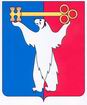 АДМИНИСТРАЦИЯ ГОРОДА НОРИЛЬСКАКРАСНОЯРСКОГО КРАЯПОСТАНОВЛЕНИЕ13.11.2017	                                        г. Норильск		                                 № 510О внесении изменений в постановление Администрации города Норильска 
от 23.07.2013 № 357В целях урегулирования отдельных вопросов, связанных с изменением структуры органов местного самоуправления, ПОСТАНОВЛЯЮ:1. Внести в постановление Администрации города Норильска от 23.07.2013 
№ 357 «Об утверждении Перечня должностей муниципальной службы в Администрации города Норильска» (далее - Постановление) следующее изменение:1.1. Перечень должностей муниципальной службы в Администрации города Норильска, утвержденный пунктом 1 Постановления, изложить в редакции согласно приложению к настоящему постановлению.2. Опубликовать настоящее постановление в газете «Заполярная правда» и разместить его на официальном сайте муниципального образования город Норильск.Глава города Норильска							         Р.В. АхметчинПриложениек постановлениюАдминистрации города Норильскаот 13.11.2017 №510Утвержденпостановлением Администрации города Норильскаот 23.07.2013 № 357ПЕРЕЧЕНЬДОЛЖНОСТЕЙ МУНИЦИПАЛЬНОЙ СЛУЖБЫ В АДМИНИСТРАЦИИ ГОРОДА НОРИЛЬСКАНаименование должностиКатегориидолжностиГруппадолжностиЗаместитель Главы города НорильскаруководительвысшаяЗаместитель начальника управления (для территориальных органов)руководительглавнаяНачальник управленияруководительглавнаяСоветник Главы города Норильскапомощники, советникиглавнаяЗаместитель начальника управленияруководительглавнаяНачальник отделаспециалистглавнаяЗаместитель начальника отдела специалистглавнаяПомощник Главы города Норильскапомощники, советникиведущаяКонсультант Главы города НорильскаКонсультант специалистведущаяГлавный специалистспециалистстаршаяВедущий специалистспециалистстаршаяСпециалист 1 категорииобеспечивающийспециалистмладшаяСпециалист 2 категорииСекретарь руководителяобеспечивающийспециалистмладшая